 ACTIVIDADES  PARA EL ALUMNADOALUMNOS CON APOYO P.T/A.LTienen en su agenda y/o carpeta de deberes lo que tienen que hacer.No obstante, sí hay alguno que no tuvo clase con PT o faltó el martes 10 deben continuar sus libros de lengua y matemáticas al menos hacer 4 páginas.Si aún así, les resulta mejor; hacer en un folio/cuaderno operaciones básicas de suma, resta, multiplicar y dividir. Lectura de algún texto que tengan en casa y contestar a preguntas.En las siguientes direcciones ( copiar y pegar en navegador) podéis también imprimir los libros de lengua y matemáticas que os adjunto y hacer cada uno a su nivel las fichas que les dé tiempo ( no es posible hacerlo todo)LENGUA: primerodecarlos.com/archivos/Saber_Hacer_Santillana_1º/mejora_ampliacion/plan_mejora_lengua_nuevas_voces_1.pdfMATEMÁTICAS:primerodecarlos.com/archivos/Saber_Hacer_Santillana_1º/mejora_ampliacion/plan_mejora_matematicas_1.pdfTAREAS A REALIZAR LOS ALUMNOS DE COMPENSATORIA  Los alumnos pertenecientes al programa de Compensatoria tienen cada uno su tarea para realizar durante estos días. 	- Los alumnos que tienen los libros de 3º o 4º tienen apuntadas las páginas y número de ejercicios que deben realizar en el cuaderno, tanto de Lengua como de Matemáticas.	- Los alumnos que tienen los libros de 1º o 2º y que pueden escribir en ellos, deben realizar los ejercicios de las páginas que llevan puesta la fecha en la parte superior de las hojas del libro.	- Algunos alumnos llevan operaciones matemáticas en su cuaderno y deben memorizar bien las tablas de multiplicar. 	- Todos los alumnos deben estudiar o repasar los conceptos trabajados en clase, hacer un dictado y leer diariamente.TAREAS, ALUMNOS DEL AULA DE ENLACE,PARA REALIZAR EN CASALos alumnos pertenecientes al Aula de Enlace, tienen cada uno su tarea para realizar durante estos días.Cada alumno realizará el trabajo de Lengua y de Matemáticas que le ha mandado la profesora.Es muy importante que dediquen todos los días un tiempo a:- La lectura.- Repasar el vocabulario trabajado-Repasar fichas trabajadas.-Realizar pequeñas copias. CRITERIOS DE CALIFICACIÓN	Todas las tareas serán revisadas y corregidas por el profesorado pasando a formar parte de la nota correspondiente al porcentaje de “trabajos” de la segunda evaluación.ORGANIZACIÓN 4º. ¡Seguimos trabajando! Como ya hicimos el lunes, os ponemos a continuación, los ejercicios por donde deberíais ir y lo que debería quedaros por hacer. Recordaros que las tareas están pensadas para que cada día se hagan:dos o tres ejercicios de matemáticas y un par de operaciones.Lectura durante veinte minutos y un resumen o ejercicio por día.Repaso de alguno de los puntos de vocabulario de inglés.Un ejercicio de ciencias.Nota: Todas las actividades salvo las especificadas en folio se realizarán en sus correspondientes cuadernos. Pronto os mandaremos las respuestas para que os autocorrijáis como hacemos en clase y así no se acumule tanto trabajo para la vuelta.ORGANIZACIÓN 4º. ¡Seguimos trabajando! Como ya hicimos el lunes, os ponemos a continuación, los ejercicios por donde deberíais ir y lo que debería quedaros por hacer. Recordaros que las tareas están pensadas para que cada día se hagan:dos o tres ejercicios de matemáticas y un par de operaciones.Lectura durante veinte minutos y un resumen o ejercicio por día.Repaso de alguno de los puntos de vocabulario de inglés.Un ejercicio de ciencias.Nota: Todas las actividades salvo las especificadas en folio se realizarán en sus correspondientes cuadernos. Pronto os mandaremos las respuestas para que os autocorrijáis como hacemos en clase y así no se acumule tanto trabajo para la vuelta.4ºA MATE.Página 139 ejercicios del 3 al 12.Operaciones (sumas, restas y multiplicaciones con decimales y divisiones de una y dos cifras)LENGUA.Página 131 ejercicios del 4 al 7.Página 133 ejercicios del 1 al 9.Empezamos el tema 10 y leemos las páginas 136 y 137 “El examen”.Página 138 ejercicios del 1 al 5.INGLÉS.Repasar todo el vocabulario de la unidad.Podéis utilizar estos links para practicar inglés de una manera más lúdica:https://learnenglishkids.britishcouncil.org/es/games. Recordad que ya hemos visto esta página y podéis jugar, leer y ver videos. Utilizad la lista de la derecha para practicar los topics que hemos trabajado y conocéis.https://es.lyricstraining.com/. Para jugar escuchando música, cantando y escribiendo. Fijáos en los colores de las canciones, las verdes son las más fáciles. ¡Ánimo!CIENCIAS NATURALESHemos empezado a trabajar el tema 6: las plantas.  Para continuar su estudio realizarán las siguientes tareas repartidas en los siguientes días. Miércoles 18, jueves 19 y viernes 20: leeros atentamente las páginas 80 y 81: la reproducción asexual de las plantas. Copiad el cuadro marrón y los ejercicios 1 y 2. Copiad los cuadros de la página 80 sobre los diferentes tipos de reproducción asexual, con los dibujos (recordad que no busco dibujos perfectos pero sí lo mejor que podáis).Los que tengáis acceso a internet os recomiendo que sigáis viendo los vídeos de Happy Learning y Educateca sobre los contenidos que estamos trabajando en la unidad.4ºB MATE.Página 139 ejercicios del 4 al 12.Operaciones (sumas, restas y multiplicaciones con decimales y divisiones de una y dos cifras)LENGUA.Lectura diaria de los libros de lectura que se han llevado.Empezamos el tema 10 y leemos las páginas 136 y 137: “El examen”.Página 138 ejercicios del 4 al 8.INGLÉS.Repasar todo el vocabulario de la unidad.Repasar todo el vocabulario de la unidad.Podéis utilizar estos links para practicar inglés de una manera más lúdica:https://learnenglishkids.britishcouncil.org/es/games. Recordad que ya hemos visto esta página y podéis jugar, leer y ver videos. Utilizad la lista de la derecha para practicar los topics que hemos trabajado y conocéis.https://es.lyricstraining.com/. Para jugar escuchando música, cantando y escribiendo. Fijáos en los colores de las canciones, las verdes son las más fáciles. ¡Ánimo!CIENCIAS NATURALES. DÍA 18: página 82 leer y hacer un esquema de:·         ¿Qué es la agricultura?·         ¿Cuáles son las labores agrícolas?·         Contestar a la pregunta donde dice trabaja con la imagen. DÍA 19: página 83 saber más.·         Escribir y contestar a las actividades 1 y 2 DÍA 20-21 y 22: página 86 Y 87.·         ACTIVIDADES (para trabajar en el cuaderno): 1-2-3-4-6-7-9-10·         En la actividad “Demuestra tu talento” trabaja la opción C.ORGANIZACIÓN 5ºA continuación, os mandamos las tareas correspondientes para realizar en los cuadernos para este miércoles 18, jueves 19 y viernes 20. El lunes 23 os volveremos a mandar tareas para los próximos días. Os recuerdo que los ejercicios se hacen TODOS en el cuaderno y se COPIAN TODOS LOS ENUNCIADOS. No os olvidéis de dedicar un rato al día a:-        Leer, libros, revistas, periódicos, etc.-        Hacer algunas operaciones de cálculo mental.-        HACER UNA DIVISIÓN DE DOS CIFRAS AL DIA. No lo dejéisORGANIZACIÓN 5ºA continuación, os mandamos las tareas correspondientes para realizar en los cuadernos para este miércoles 18, jueves 19 y viernes 20. El lunes 23 os volveremos a mandar tareas para los próximos días. Os recuerdo que los ejercicios se hacen TODOS en el cuaderno y se COPIAN TODOS LOS ENUNCIADOS. No os olvidéis de dedicar un rato al día a:-        Leer, libros, revistas, periódicos, etc.-        Hacer algunas operaciones de cálculo mental.-        HACER UNA DIVISIÓN DE DOS CIFRAS AL DIA. No lo dejéis5ºAMATEMÁTICAS:Miércoles 11/03/2020LEER PAG. 114 Y 115, EJERCICIOS: 1, 2, 5 Y RAZONAMIENTOPAG. 116 EJ.  1 Y 3Jueves 12/03/2020PAG. 118. EJ 2 Y 4PAG 119 EJ 14Viernes 13/03/2020TEMA 8PAG 126 Y 127 EJERCICIOS 1 Y 4PAG 128 EJERCICIO 1 Y PAGINA 129 EJERCICIO 2Lunes 16/03/2020PAGINA 130 Y 131: EJ: 1 Y 6PAGINA 132 Y 133 EJ: 1 Y 4Martes 17/03/2020PAGINA 134 EJ: 2PAGINA 135: EJ: 2PAGINA 136: 4 Y 10Miércoles 18/03/2020TEMA 9PAGINA 142 EJ: 2PAGINA 143 EJ: 5PAGINA 144 EJ: 2 Y 3Jueves 19/03/2020PAGINA 145 EJ: 7PAGINA 146: EJ: 2PAGINA 148 EJERCICIOS 1 Y 2PAGINA 149 EJERCICIOS 1 Y 2Viernes 20/03/2020PAGINA 150 EJERCICIOS 2, 5 Y 8PAGINA 153 EJERCICIOS DEL 1 AL 8, EL 10 Y EL 15LENGUA: Miércoles 11/03/2020TEMA 8 LECTURA PAG 112 Y 113EJERCICIOS 1, 5 Y 6Jueves 12/03/2020PAGINA 115, EJERCICIOS 1, 2 Y 3Viernes 13/03/2020LEER PAGINA 116, EJERCICIOS 1, 2 Y 3PAGINA 118 EJERCICIO 3Lunes 16/03/2020PAGINA 119 EJERCICIOS 9, 10 Y 11PAGINA 122 Y 123 LEERLASMartes 17/03/2020PÁGINA 125 EJERCICIOS DEL 1 AL 9Miércoles 18/03/2020LEER PÁGINAS 128 Y 129PAGINA 130 EJERCICIOS 3, 8 Y 14Jueves 18/03/2020Todos los ejercicios de la página 131NATURALES   (DE MOMENTO SE MANTIENE ASÍ HASTA QUE ACABEMOS EL TEMA DE HISTORIA)Como ya sabrán, estaba previsto que realizáramos el examen del tema 5: las relaciones en los ecosistemas el  miércoles 11. Dicho examen se pospone al día que nos incorporemos, por lo que deben estudiar las preguntas que tienen en su cuaderno.Hacer portada del tema 6: las personas y el medio ambiente. Lectura inicial y ejercicios, como hacemos en todos los temas.SOCIALESLos alumnos deberán trabajar el tema 6: la Edad Media: de los visigodos a al-Ándalus. Para ello realizarán las siguientes tareas repartidas en los siguientes días. Miércoles 18, jueves 19 y viernes 20: lectura y resumen de las páginas 82 y 83: la vida cotidiana en al- Ándalus. Los ejercicios 1, 2 y 3.PROYECTO DE INGLÉSElijo un animal.Escribo en grande y bonito su nombre.En la página 45 del libro de inglés hay un ejemplo.Tengo que escribir:Donde viveDe qué animal se trataY como se relacionaAdemás puedo poner toda la información que quiera y todas las imágenes que quiera, (al menos una)Realizo el proyecto en una cartulina grande, la mitad en inglés, y la mitad en español, tendré que exponerlo delante de mis compañeros.5ºBLENGUA·   	Miércoles 18: ortografía. Palabras con cc. Página 135. Ejercicios 7 y 8.·   	Jueves 19: ortografía. Palabras con cc. Página 135. Ejercicios 9 y 10.·   	Viernes 20: ortografía. Palabras con cc. Página 135. Ejercicios 11 y 12. MATEMÁTICAS·   	Miércoles 18, jueves 19 y viernes 20: solución de problemas. Detectar datos sobrantes.LEEROS MUY ATENTAMENTE el cuadro azul donde os explica, mediante un ejemplo, que a la hora de resolver un problema no siempre necesitamos todos los datos que aparece en el enunciado. Por eso, tenemos que tener muy claro lo que nos piden, las operaciones que tengo que hacer y los datos que necesito para ello.En estos días, intentad resolver estos cuatro problemas. Ya veréis que no son tan difíciles. Incluso os podéis inventar problemas de este tipo y resolverlos como si fueran retos. CIENCIAS NATURALES Se copiarán los enunciados completos y se harán los siguientes ejercicios en el cuaderno. A la vuelta serán corregidos. Se evaluará el trabajo realizado y la presentación (utilizar letra clara y legible).·       Miércoles 18: Página 84.- Ejercicios 5, 6, 7 y 8.·   	  Jueves 19: Página 84.- Ejercicios 9, 10. Página 85.- Ejercicios 12 y 13.-·   	  Viernes 20: Página 87.- Comprueba lo que sabes. Ejercicios 1 al 10 en el cuaderno.PROYECTO DE INGLÉSElijo un animal.Escribo en grande y bonito su nombre.En la página 45 del libro de inglés hay un ejemplo.Tengo que escribir:Donde viveDe qué animal se trataY como se relacionaAdemás puedo poner toda la información que quiera y todas las imágenes que quiera, (al menos una)Realizo el proyecto en una cartulina grande, la mitad en inglés, y la mitad en español, tendré que exponerlo delante de mis compañeros.ORGANIZACIÓN 6ºA continuación se recogen las tareas que tendrán que realizar hasta el lunes 16. El mismo lunes volveremos a mandar nuevas tareas. Además, es conveniente  Lectura durante veinte minutos y un resumen o ejercicio por día.Repaso de alguno de los puntos de vocabulario de inglés.ORGANIZACIÓN 6ºA continuación se recogen las tareas que tendrán que realizar hasta el lunes 16. El mismo lunes volveremos a mandar nuevas tareas. Además, es conveniente  Lectura durante veinte minutos y un resumen o ejercicio por día.Repaso de alguno de los puntos de vocabulario de inglés.6ºAMATEMÁTICAS: Pág 121 el 3 y 4.LENGUA: > pág 151 del 1 al 5.NATURALES: Pág 58 DEL 2 al 5 IMPORTANTE: a la vuelta haremos el control del tema 9 de lengua y del tema 4 de naturales.INGLÉS: - Continuar con el trabajo sobre “Cómo vivir en una ciudad (no puede ser Londres).           	- Test online. Hacer desde el ordenador y copiar en el cuaderno con la respuesta correcta. Enlace: http://esl.fis.edu/grammar/q7m/1.htm    Para aquellos que no tenéis fácil acceso, se os enviará por correo y adjuntará. También se publicará en el tablón de la página del centro.  6ºBMATEMÁTICAS: Pág 137 actividades 3 y 4.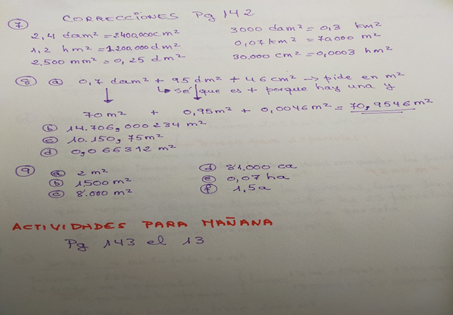 LENGUA: 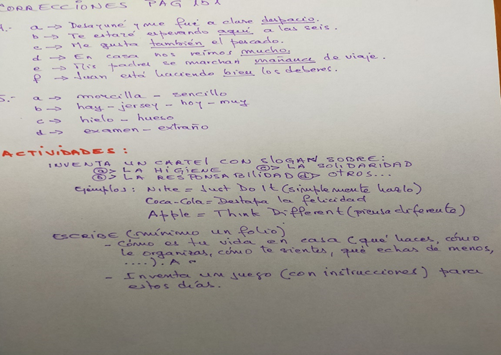 SOCIALES: pág 100 actividad 8INGLÉS: - Continuar con el trabajo sobre “Cómo vivir en una ciudad (no puede ser Londres).           	- Test online. Hacer desde el ordenador y copiar en el cuaderno con la respuesta correcta. Enlace: http://esl.fis.edu/grammar/q7m/1.htm    Para aquellos que no tenéis fácil acceso, se os enviará por correo y adjuntará. También se publicará en el tablón de la página del centro.  